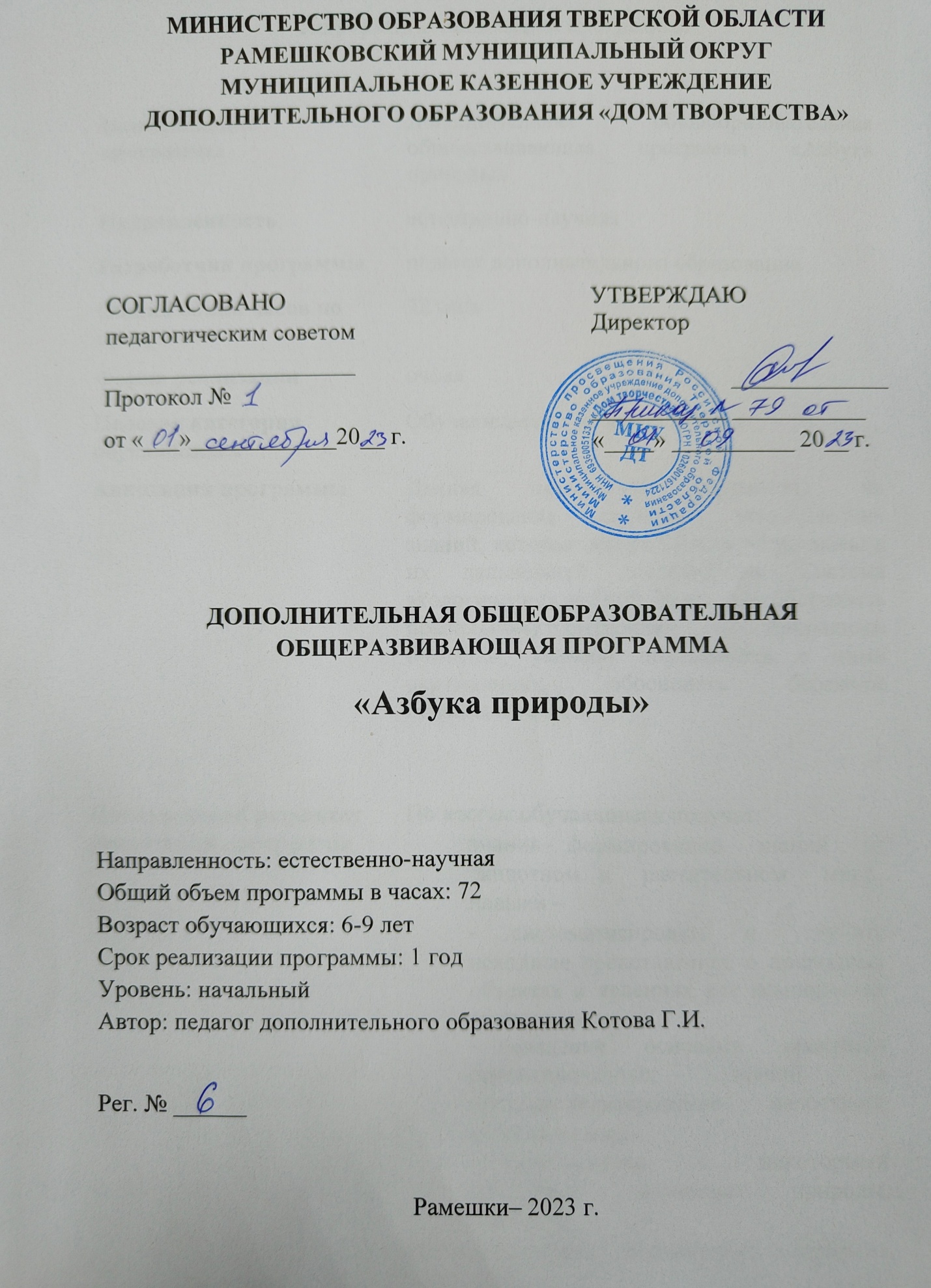 Информационная карта программыПояснительная запискаДополнительная общеобразовательная общеразвивающая программа «Азбука природы» составлена в соответствии с требованиями Федерального закона от 29.12.2012 г. № 273-ФЗ  «Об образовании в Российской Федерации», приказа Министерства просвещения Российской Федерации РФ от 27.07.2022 г. № 629 «Об утверждении Порядка организации и осуществления образовательной деятельности по дополнительным общеобразовательным программам», письма Минобрнауки РФ от 11.12.2006 г. № 06-1844 «О Примерных требованиях к программам дополнительного образования детей», письма Минобрнауки РФ от 18.11.2015 г. № 09-3242 «О направлении информации» вместе с методическими рекомендациями по проектированию дополнительных общеразвивающих программ (включая разноуровневые программы).Направленность программы – естественно-научная. Данная программа направлена на обучение детей 6-9 лет с целью пробудить у обучающихся интерес к окружающему миру. Программа направлена на формирование экологической культуры поведения в природе. Обучение по данной программе создает благоприятные условия для общения с природой. Актуальность программы Данная программа обеспечивает получение конкретных знаний и компетенций.Программа ориентирована на детей в возрасте 6-9 лет без специальных требований.Цель и задачи программыОсновной целью программы является развитие детей старшего дошкольного возраста и создание предпосылок успешной социально-психологической адаптации к школе.В ходе реализации программы решаются следующие задачи:Обучающие задачи:- формирование первичных представлений о живых и неживых объектах окружающего мира;- освоение звуков алфавита на примерах обитателей животного мира;- получение и отработка навыков чтения по слогам;- формирование представлений о порядковом и количественном счете на примере объектов растительного мира;- получение знаний о животном и растительном мире, через непосредственное общение;Развивающие задачи:- развитие логики мышления детей на примерах сравнения, противоречия, проблем с последующим побуждением к осознанию причин и решению проблем живых организмов.-развитие мелкой моторики рук детей в процессе изготовления наглядных пособий для занятий;- развитие эмоционально-положительного отношения ребенка к познанию через игру;Воспитательные задачи:- привитие бережного отношения к живым объектам природы - формирование социализации личности и коммуникативных навыков общения; -воспитание любознательности, сообразительности, мобильности.Новизна программы состоит в комплексном подходе решения задач обучения, воспитания и развития экологического образования детей с использованием образовательный площадок Эколого-биологического центра – мини-зоопарк, оранжерейный комплекс, аквариумный зал.Отличительная особенность данной программы заключаются в том, что наряду с естественнонаучным компонентом осуществляется принцип построения содержания программы от буквы к букве. На каждом занятии дети знакомятся с представителями растительного, животного мира и компонентами неживой природы только на одну букву алфавита.Адресат программы. Программа предназначена для обучающихся в возрасте 6-9 лет, без ограничений возможностей здоровья, проявляющих интерес к изучению окружающего мира. Количество обучающихся в группе - 10 человек. Форма обучения: очныйУровень программы: ознакомительныйФорма реализации образовательной программы: кружокОрганизационная форма обучения: групповая.Режим занятий: занятия с обучающимися проводятся 1 раз в неделю по 90 минут. При организации учебных занятий используются следующие методы обучения: По внешним признакам деятельности педагога и обучающихся:словесный – беседа, лекция, обсуждение, рассказ, анализ;наглядный – показ, просмотр видеофильмов и презентаций;практический –  самостоятельное выполнение заданий.По степени активности познавательной деятельности обучающихся:объяснительно-иллюстративные   – обучающиеся воспринимают и усваивают готовую информацию;репродуктивный – обучающиеся воспроизводят полученные знания и освоенные способы деятельности;исследовательский – овладение обучающимися методами научного познания, самостоятельной творческой работы.По логичности подхода:аналитический – анализ этапов выполнения заданий.По критерию степени самостоятельности и творчества в деятельности обучающихся:частично-поисковый – обучающиеся участвуют в коллективном поиске в процессе решения поставленных задач, выполнении заданий досуговой части программы;метод проблемного обучения;метод дизайн-мышления;метод проектной деятельности.Возможные формы проведения занятий: на этапе изучения нового материала – лекция, объяснение, рассказ, демонстрация, игра;на этапе практической деятельности – беседа, дискуссия, практическая работа;на этапе освоения навыков – творческое задание;на этапе проверки полученных знаний – опрос, итоговая аттестация.Ожидаемые результаты:Личностные результаты: указываете по вашей программекритическое отношение к информации и избирательность её восприятия; осмысление мотивов своих действий при выполнении заданий; развитие любознательности, сообразительности при выполнении разнообразных заданий проблемного и эвристического характера; развитие внимательности, настойчивости, целеустремленности, умения преодолевать трудности; развитие самостоятельности суждений, независимости и нестандартности мышления; воспитание чувства справедливости, ответственности; формирование профессионального самоопределения____; формирование осознанного, уважительного и доброжелательного отношения к другому человеку, его мнению, мировоззрению, культуре; освоение социальных норм, правил поведения, ролей и форм социальной жизни в группах и сообществах; формирование коммуникативной компетентности в общении и сотрудничестве со сверстниками; формирование основ экологической культуры соответствующей современному уровню экологического мышления, развитие опыта экологически ориентированной рефлексивно-оценочной и практической деятельности в жизненных ситуациях.Метапредметные результаты:Регулятивные универсальные учебные действия: умение принимать и сохранять учебную задачу;умение планировать последовательность шагов алгоритма для    достижения цели;умение ставить цель (создание творческой работы), планировать достижение этой цели;умение осуществлять итоговый и пошаговый контроль;способность адекватно воспринимать оценку педагога и сверстников;умение различать способ и результат действия;умение вносить коррективы в действия в случае расхождения результата решения задачи на основе ее оценки и учета характера сделанных ошибок;умение в сотрудничестве ставить новые учебные задачи;способность проявлять познавательную инициативу в учебном сотрудничестве;умение осваивать способы решения проблем творческого характера в жизненных ситуациях;умение оценивать получающийся творческий продукт и соотносить его с изначальным замыслом, выполнять по необходимости коррекции либо продукта, либо замысла.Познавательные универсальные учебные действия умение осуществлять поиск информации;умение ориентироваться в разнообразии способов решения задач;умение осуществлять анализ объектов с выделением существенных и несущественных признаков;умение проводить сравнение, классификацию по заданным критериям;умение строить логические рассуждения в форме связи простых суждений об объекте;умение устанавливать аналогии, причинно-следственные связи;умение синтезировать, составлять целое из частей, в том числе самостоятельное достраивание с восполнением недостающих компонентов.          Коммуникативные универсальные учебные действия: умение аргументировать свою точку зрения;умение выслушивать собеседника и вести диалог;способность признавать возможность существования различных точек зрения и права каждого иметь свою;умение планировать учебное сотрудничество с педагогом-наставником и сверстниками: определять цели, функций участников, способов взаимодействия;умение осуществлять постановку вопросов: инициативное сотрудничество в поиске и сборе информации;умение с достаточной полнотой и точностью выражать свои мысли в соответствии с задачами и условиями коммуникации;владение монологической и диалогической формами речи.Компетентностный подход реализации программы позволяет осуществить формирование у обучающегося как личностных, так и профессионально-ориентированных компетенций через используемые формы и методы обучения, нацеленность на практические результаты.В процессе обучения по программе у обучающегося формируются:универсальные компетенции: (указываете по вашей программе)умение работать в команде, эффективно распределяя задачи; умение ориентироваться в информационном пространстве;умение ставить вопросы, выбирать наиболее эффективные решения задач в зависимости от конкретных условий; проявление технического мышления, познавательной деятельности, творческой инициативы, самостоятельности; способность творчески решать технические задачи; способность правильно организовывать рабочее место и время для достижения поставленных целей.предметные результаты:        В ходе реализации дополнительной общеобразовательной общеразвивающей  программы «Азбука природы» обучающимися достигаются:Личностные результаты:       формирование положительной мотивации к  учебно- познавательномупроцессу и практической деятельности по изучению и охране окружающей среды; развитие доброжелательности и эмоционально – нравственнойотзывчивости, понимания и сопереживания чувствам других людей; формирование у учащихся ценностных установок на здоровый образжизни, норм поведения в природной и социальной среде. развитие прекрасного и эстетические чувства на основе знакомства сприродными объектами. Метапредметные результаты:  освоение звуков алфавита на примерах обитателей животного мира;  формирование представлений о порядковом и количественном счете напримере объектов животного мира; развитие коммуникативных навыков, способности к диалогу, умения излагать свое мнение и аргументировать свою точку зрения; формирование   знаний   о    животном   и     растительном      мире, черезнепосредственное общение с живыми объектами; способность выбирать целевые и смысловые установки в свои действияхи поступках по отношению к живой природе, здоровью своему и окружающих; овладение  простыми  логическими  действиями  сравнения,   анализа,синтеза, обобщения, классификации, установления аналогий и причинно-следственных связей;Предметные результаты:-       расширить, систематизировать и углубить исходные представления о природных объектах и явлениях как компонентах единого мира;-       овладение основами практико-ориентированных знаний о природе, формирование целостного взгляда на мир;-      ознакомление с некоторыми способами изучения природы, осваиватьумения проводить наблюдения в природе, ставить опыты, видеть и понимать причинно-следственные связи в окружающем мире;       приобретение навыков ухода за домашними питомцами и комнатнымирастениями;       обогащение знаний о различных приметах по временам года исезонные изменения в жизни животных;       участие в общественной эколого-просветительской  деятельности, праздниках и акциях.Мониторинг образовательных результатовСистема отслеживания, контроля и оценки результатов обучения по данной программе имеет три основных критерия: 1. Надежность знаний и умений – предполагает усвоение терминологии, способов и типовых решений в сфере экологического воспитания.  2. Сформированность личностных качеств – определяется как совокупность ценностных ориентаций в сфере экологического воспитания.  Способы определения результативности реализации программы и формы подведения итогов реализации программыВ процессе обучения проводятся разные виды контроля результативности усвоения программного материала.Текущий контроль проводится на занятиях в виде наблюдения за успехами каждого обучающегося, процессом формирования компетенций. Текущий контроль успеваемости носит безотметочный характер и служит для определения педагогических приемов и методов для индивидуального подхода к каждому обучающемуся, корректировки плана работы с группой.Периодический контроль проводится по окончании изучения каждой темы в виде конкурсов, соревнований или представления практических результатов выполнения заданий. Конкретные проверочные задания разрабатывает педагог с учетом возможности проведения промежуточного анализа процесса формирования компетенций. Периодический контроль проводится в виде опроса и практических работ.Промежуточный контроль – оценка уровня и качества освоения обучающимися дополнительной общеобразовательной общеразвивающей программы по итогам изучения раздела, темы или в конце определенного периода обучения.Формами контроля могут быть: педагогическое наблюдение за ходом выполнения практических заданий, анализ на каждом занятии качества выполнения работ и приобретенных навыков общения, устный и письменный опрос, выполнение тестовых заданий, выставка, конкурс. Итоговая аттестация – проводится с целью оценки качества освоения обучающимися дополнительной общеобразовательной общеразвивающей программы после завершения ее изучения. В процессе проведения итоговой аттестации оценивается результативность освоения программы. Критерии оценивания приведены в таблицах 1 и 2..Таблица 1Критерии оценивания сформированности компетенций Таблица 2Критерии оценивания уровня освоения программы2. Содержание программы2.1. УЧЕБНО-ТЕМАТИЧЕСКИЙ ПЛАНдополнительной общеобразовательной общеразвивающей программы«Азбука природы»2.2.СОДЕРЖАНИЕ ЗАНЯТИЙпо дополнительной общеобразовательной общеразвивающей программе «Азбука природы»2.4. Календарный учебный график реализации программы 3. Организационно-педагогические условия реализации дополнительной общеобразовательной общеразвивающей программы «Азбука природы»3.1. Материально-техническое обеспечение Программа реализуется на базе Муниципального казенного учреждения дополнительного образования «Дом творчества».Для занятий необходимо помещение – учебный кабинет, оформленный в соответствии с профилем проводимых занятий и оборудованный в соответствии с санитарными нормами.3.2 Информационное обеспечениеСписок рекомендованной литературыДля педагогаЛитература для педагога1. Биология. Животные: учеб.дляобщеобразоват. Учреждений / В. В.Латюшин, В. А. Шапкин. - М.: Дрофа, 2012. – 302, [2] с. : ил.2. Зотов, В.В. Воспитание у младших школьников эмоционально–ценностного отношения к природе [Текст]: дис. … канд. пед. Наук/ В.В. Зотов. – Москва, 1998. – 147 с.3.  Серия «Эрудит». Мир животных. – М.: ООО «ТД «Издательство Мир книги», 2006. – 192 с.: ил.84. Ходякова Т.В. Программа экологического воспитания младших школьников «Природа и дети». Т.В. Ходякова г. Моршанск 2013г.Литература Для обучающегося 1.      Журналы «Юный натуралист».2.      Кашинская Е.А. Всё обо всём. М 1999г.3.     Коробейникова Л.А.  «Практическая экология для школьников» Иваново, 1995.4.      Маркин В. А. Я познаю мир. Экология. - Москва 2000г.5.      Михеев А.В. «Охрана природы», «Просвещение», Москва, 19906.      Тайны живой природы М. Росмэн 1995г. Электронные образовательные ресурсы и интернет-ресурсы1. http://doc4web.ru/izo/rabochaya-programma-izo-klass-fgos-shkola-rossii.html2. http://www.vashpsixolog.ru/psychodiagnostic-school-psychologist/59-diagnosis-motivational-sphere/618-g-luskanova-methods-of-studies-of-children-with-learning-difficulties-questionnaire-to-assess-the-level-of-school-motivation3. http://artsch2.ru/obrazovatelnaya-programma3.3 Использование дистанционных образовательных технологий при реализации программы3.4 Кадровое обеспечениеПрограмму реализует педагог Котова Г.И., имеющий высшее образование по профилю педагогической деятельности, педагогическое образование , опыт работы и отвечающий квалификационным требованиям, указанным в профессиональном стандарте «Педагог дополнительного образования».    3.5 Методическое обеспечениеОсобенности организации образовательной деятельностиРабота с обучающимися построена следующим образом: взаимодействие педагога и обучающегося.Практика показывает, что именно такая модель взаимодействия с детьми максимально эффективна.Методы образовательной деятельностиВ период обучения применяются такие методы обучения и воспитания, которые позволят установить взаимосвязь деятельности педагога и обучающегося, направленную на решение образовательно-воспитательных задач.По уровню активности используются методы:объяснительно-иллюстративный;метод устного изложения, позволяющий в доступной форме донести до обучающихся сложный материал;метод проверки, оценки знаний и навыков, позволяющий оценить переданные педагогом материалы и, по необходимости, вовремя внести необходимые корректировки по усвоению знаний на практических занятиях;исследовательский метод обучения, дающий обучающимся возможность проявить себя, показать свои возможности, добиться определенных результатов.проблемного изложения материала, когда перед обучающимся ставится некая задача, позволяющая решить определенный этап процесса обучения и перейти на новую ступень обучения;закрепления и самостоятельной работы по усвоению знаний и навыков;диалоговый и дискуссионный.Приемы образовательной деятельности: соревнования и конкурсы, наглядный (рисунки, плакаты, чертежи, фотографии, схемы, модели, приборы, видеоматериалы, литература), создание творческих работ.Занятие состоит из теоретической (лекция, беседа) и практической части, создаются все необходимые условия для творческого развития обучающихся. Каждое занятие строится в зависимости от темы и конкретных задач, которые предусмотрены программой, с учетом возрастных особенностей детей, их индивидуальной подготовленности. Основные образовательные процессы: решение учебных задач, формирующих способы продуктивного взаимодействия с действительностью и разрешения проблемных ситуаций; соревнования и конкурсы. Основные формы деятельности: познание и учениеобщениетворчествоиграФорма организации учебных занятий: - беседа;лекция;экскурсия;проектная деятельность;творческая мастерская;Типы учебных занятий:- первичного ознакомления с материалом;усвоение новых знаний;комбинированный;практические занятия;закрепление, повторение;итоговое.Диагностика эффективности образовательного процесса осуществляется в течение всего срока реализации программы. Это помогает своевременно выявлять пробелы в знаниях, умениях обучающихся, планировать коррекционную работу, отслеживать динамику развития детей. Результатом усвоения обучающимися программы являются: итоговая аттестация. Педагогические технологии В процессе обучения по программе используются разнообразные педагогические технологии:технологии развивающего обучения, направленные на общее целостное развитие личности, на основе активно-деятельного способа обучения, учитывающие закономерности развития и особенности индивидуума;технологии личностно-ориентированного обучения, направленные на развитие индивидуальных познавательных способностей каждого ребенка, максимальное выявление, раскрытие и использование его опыта;технологии сотрудничества, реализующие демократизм, равенство, партнерство в отношениях педагога и обучающегося, совместно вырабатывают цели, содержание, дают оценки, находясь в состоянии сотрудничества, сотворчества.обучающихся новых качеств и умений по решению проблемных ситуаций;  компьютерные технологии, формирующие умение работать с информацией, исследовательские умения, коммуникативные способности.В практике выступают различные комбинации этих технологий, их элементов.Наименование программыДополнительная общеобразовательная общеразвивающая программа «Азбука природы» Направленностьестественно-научнаяРазработчик программыпедагог дополнительного образованияОбщий объем часов по программе72 часаФорма реализацииочная Целевая категория обучающихсяОбучающиеся в возрасте 6-9 летАннотация программыДанная программа направлена на формирование системы экологических знаний, которые могут быть использованы в их дальнейшей деятельности. Система экологических знаний будет способствовать правильному отношению к природным объектам, умению познакомить с ними окружающих, обосновать бережное отношение к ним.Планируемый результат реализации программыПо итогам обучающиеся получат:знания    формирование   знаний   о    животном   и     растительном      мире   навыки –- систематизировать и углубить исходные представления о природных объектах и явлениях как компонентах единого мира;-       овладение основами практико-ориентированных знаний о природе, формирование целостного взгляда на мир;-       ознакомление с некоторыми способами изучения природы, осваиватьумения проводить наблюдения в природе, ставить опыты, видеть и понимать причинно-следственные связи в окружающем мире;-       приобретение навыков ухода за домашними питомцами и комнатнымирастениями;       обогащение знаний о различных приметах по временам года исезонные изменения в жизни животных;       участие в общественной эколого-просветительской  деятельности, праздниках и акциях.УровеньОписание поведенческих проявлений1 уровень - недостаточныйОбучающийся не владеет навыком, не понимает его важности, не пытается его применять и развивать.2 уровень – развивающийся Обучающийся находится в процессе освоения данного навыка. Обучающийся понимает важность освоения навыков, однако не всегда эффективно применяет его в практике.3 уровень – опытный пользовательОбучающийся полностью освоил данный навык.Обучающийся эффективно применяет навык во всех стандартных, типовых ситуациях.4 уровень – продвинутый пользовательОсобо высокая степень развития навыка.Обучающийся способен применять навык в нестандартных ситуациях или ситуациях повышенной сложности.5 уровень – мастерствоУровень развития навыка, при котором обучающийся становится авторитетом и экспертом в среде сверстников. Обучающийся способен передавать остальным необходимые знания и навыки для освоения и развития данного навыка.Уровни освоения программыРезультатВысокий уровень освоения программыОбучающиеся демонстрируют высокую заинтересованность в учебной, познавательной и творческой деятельности, составляющей содержание программы. На итоговом тестировании показывают отличное знание теоретического материала, практическое применение знаний воплощается в качественный продуктСредний уровень освоения программыОбучающиеся демонстрируют достаточную заинтересованность в учебной, познавательной и творческой деятельности, составляющей содержание программы. На итоговом тестировании показывают хорошее знание теоретического материала, практическое применение знаний воплощается в продукт, требующий незначительной доработкиНизкий уровень освоения программыОбучающиеся демонстрируют низкий уровень заинтересованности в учебной, познавательной и творческой деятельности, составляющей содержание программы. На итоговом тестировании показывают недостаточное знание теоретического материала, практическая работа не соответствует требованиям№п/пНаименование раздела, модуля, темыКол-во часов, всегов том числев том числеФормааттестации/контроля№п/пНаименование раздела, модуля, темыКол-во часов, всеготеорияпрактикаФормааттестации/контроля1Введение в образовательную программу. Диагностика. Целевой инструктаж по технике безопасности220Анкетирование. Вводное тестирование2Что такое природа. Природа и человек.211Творческая работа. 3Азбука природы. 461234Творческая работа. 4Лес и человек.826Результаты выполнения индивидуальных заданий.Участие в конкурсах разного уровня5Удивительная природа. 624Творческая работа.6Охрана природы. Красная книга Тверской области.624Творческая работа.7Итоговое занятие. Организация итоговой выставки рисунков и поделок.211Итоговое занятие.Итого722250№п/пНаименование раздела, модуля, темыКол-во часов, всегоСодержание занятия1Введение в образовательную программу. Диагностика. Целевой инструктаж по технике безопасности2Знакомство детей с педагогом,программой обучения. Проведения инструктажа по правилам обучения на занятиях.2Что такое природа. Природа и человек.2Понятие природа. Беседа о роли природы в жизни человека. Взаимодействие природы и человека. Торческая работа: плакат «Я – часть природы»3Азбука природы. Природа и человек. Турист. Правила поведения на природе. 6Туризм. Всё о туризме. Отдых на природе. Правила поведения во время отдыха на природе. Творческая работа: плакат из рисунков «Правила туриста».4Азбука природы. Вода – источник жизни.6Беседа « Вода – источник жизни». Значение воды для живых существ и растений. Проблема загрязнения мирового океана, пути решения. Охрана водных ресурсов. Творческая работа: рисунки на тему охраны водных ресурсов, безопасность на воде. 5Азбука природы. Времена года. Краски осени.  10Время года – осень. Изменения природы осенью. Осенние приметы. Животные и птицы в осенний период. Все о грибах. Творческая работа: композиция «Осенний лес», «Подарок осени». Экскурсия в осенний парк.6Азбука природы. Времена года. Зима. 10Зимние явления в живой и неживой природе. Интересные факты о животных и птицах при подготовке к зиме. Творческая работа: разноцветные снежинки, новогодние украшения своими руками, кормушка для птиц, зимний пейзаж. 7Азбука природы. Времена года. Весенняя трель.10Весенние события в природе. Животные весной. Просмотр видеофильма. Экскурсия в весенний лес. Творческая работа: рисунки на тему весны, композиция из природного материала.8Азбука природы. Времена года. Лето.4Изменения в жизни растений и животных в летний период. Уголок природы – огород. Творческая работа: Мой огород.9Лес и человек.8Лес и человек. Что такое лес, как и когда он возник. Почему леса бывают разными. Деревья нашего леса. Ярусы леса. Как уживаются лесные растения. Кто живет в лесу? Вредители леса. Охрана лесов. Мини – проект: Лес.10Удивительная природа. 6Гигантские животные, необычные растения. Просмотр видеофильма. Природные почемучки. Творческая работа: поделка из природного материала «Необычное в обычном». 11Охрана природы. Красная книга Тверской области.6Охрана природы. Красная книга. Страницы Красной книга Тверской области. Творческая работа: рисунки растений и животных из красной книги «Под защитой!» 12Итоговое занятие. Организация итоговой выставки рисунков и поделок.2Подведение итогов работы объединения за год. Организация итоговой выставки рисунков и поделок.Итого72Год обученияНазвание раздела, модуля, темыКоличество часовКоличество часовКоличество часовКоличествоучебныхКоличествоучебныхДаты начала и окон-чанияПродолжительность каникулГод обученияНазвание раздела, модуля, темывсеготеорияпрактиканедельднейДаты начала и окон-чанияПродолжительность каникул1Введение в образовательную программу. Диагностика. Целевой инструктаж по технике безопасности2201108.09.23.2Что такое природа. Природа и человек.2111111.09.23-30.05.243Азбука природы от А до Я…461234232311.09.23-30.05.244Лес и человек.8264411.09.235Удивительная природа. 6243311.09.236Охрана природы. Красная книга Тверской области.6243311.09.237Итоговое занятие. Подведение итогов работы объединения за год.2111131.05.247222503636